Муниципальное автономное учреждениеДополнительного образования детей«Детская школа искусств»ДОПОЛНИТЕЛЬНАЯ ПРЕДПРОФЕССИОНАЛЬНАЯ ОБЩЕОБРАЗОВАТЕЛЬНАЯ ПРОГРАММА В ОБЛАСТИ МУЗЫКАЛЬНОГО ИСКУССТВА «МУЗЫКАЛЬНЫЙ ФОЛЬКЛОР»Предметная область В.00. ВАРИАТИВНАЯ ЧАСТЬРАБОЧАЯ ПРОГРАММАпо учебному предмету ВО.03.УП.03. МУЗЫКАЛЬНЫЙ ИНСТРУМЕНТ (САКСОФОН)Верх-Нейвинский 2017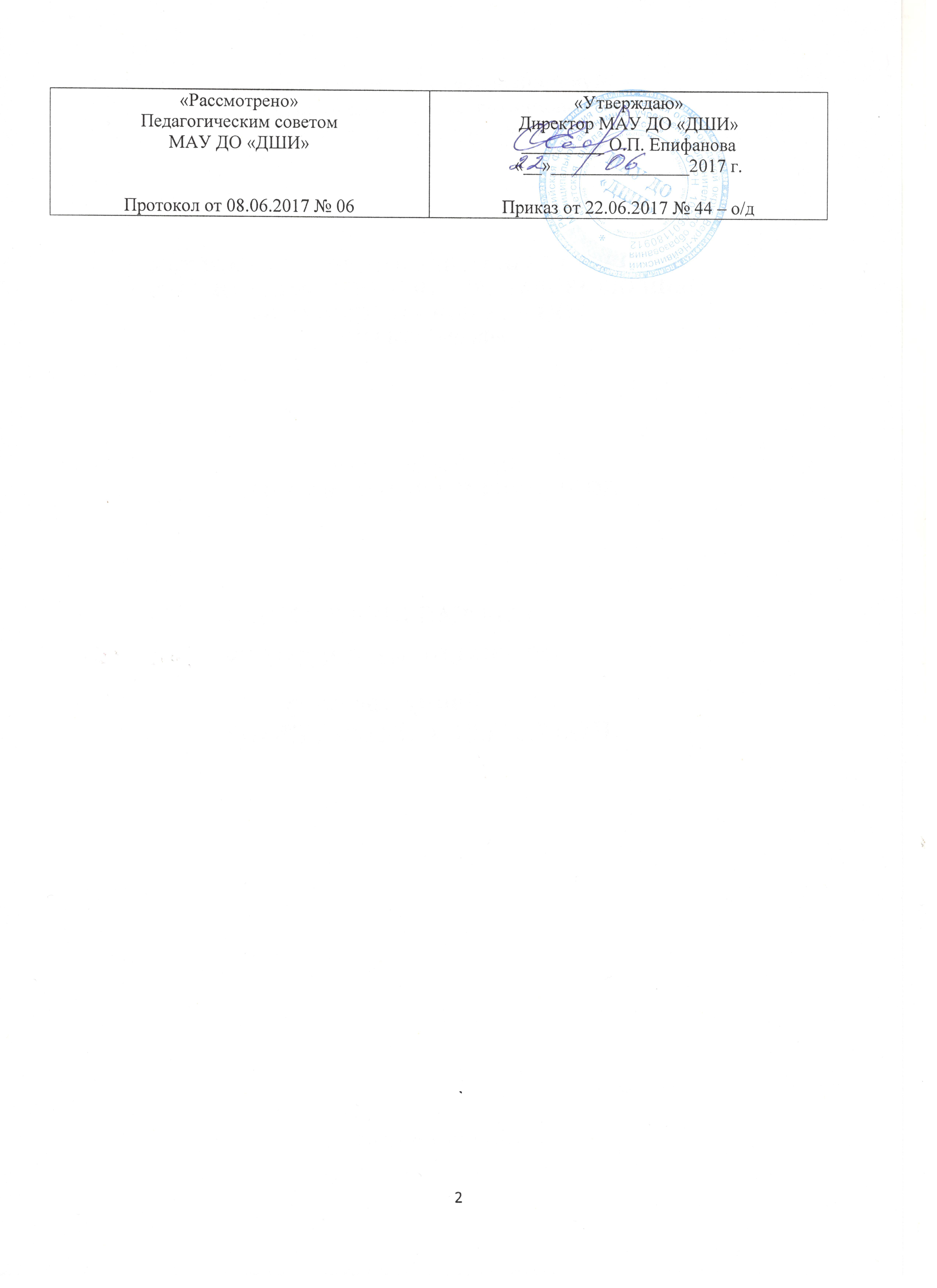 Разработчик: В.И.Кириллов, преподаватель Государственного музыкального училища эстрадного и джазового искусства (техникума)Главный редактор: И.Е.Домогацкая, генеральный директор Института развития образования в сфере культуры и искусства, кандидат педагогических наукТехнический редактор: С.М.Пелевина, научный сотрудник Института развития образования в сфере культуры и искусстваРецензенты: Н.И.Семёнов, преподаватель Детской музыкальной школы имени Д.Ж.Гершвина города МосквыСтруктура программы учебного предметаI.	Пояснительная записка							- Характеристика учебного предмета, его место и роль в образовательном процессе;- Срок реализации учебного предмета;- Объем учебного времени, предусмотренный учебным планом образовательнойорганизации на реализацию учебного предмета;- Форма проведения учебных аудиторных занятий;- Цель и задачи учебного предмета;- Обоснование структуры программы учебного предмета;- Методы обучения; - Описание материально-технических условий реализации учебного предмета;II.	Содержание учебного предмета- Годовые требования по классам;III. 	Требования к уровню подготовки учащихся			IV.    	Формы и методы контроля, система оценок 				- Аттестация: цели, виды, форма, содержание; - Критерии оценки;V.	Методическое обеспечение учебного процесса- Методические рекомендации педагогическим работникам;- Рекомендации по организации самостоятельной работы учащихся;VI.   	Списки рекомендуемой нотной и методической литературы- Список рекомендуемой нотной литературы;- Список рекомендуемой методической литературыI.    ПОЯСНИТЕЛЬНАЯ ЗАПИСКА1.Характеристика учебного предмета, его место и роль в образовательном процессеПрограмма вариативной части учебного предмета «Саксофон»,  разработана на основе  федеральных государственных требований, а также с учетом  педагогического опыта в области исполнительства на саксофоне  в детских школах искусств.Учебный предмет «Саксофон» направлен на приобретение и формирование у детей комплекса знаний, умений и навыков игры на саксофоне, позволяющих исполнять музыкальные произведения в соответствии со стилевыми традициями и необходимым уровнем музыкальной грамотности;воспитание у детей культуры сольного и ансамблевого исполнительства;приобретение детьми опыта творческой деятельности;овладение детьми духовными и культурными ценностями народов мира.Программа рассчитана на выработку у учащихся навыков творческой деятельности, умения планировать свою домашнюю работу, навыков осуществления самостоятельного контроля за своей учебной деятельностью, умения давать объективную оценку своему труду, формирования навыков взаимодействия с преподавателем. 2. Срок реализации учебного предмета «Саксофон». Предлагаемая программа рассчитана на трехлетний срок обучения.Данная программа предполагает достаточную свободу в выборе репертуара и направлена, прежде всего, на развитие интересов самого учащегося.Недельная нагрузка по предмету учебного плана «Музыкальный инструмент (саксофон)» составляет  1 часа в неделю. Занятия проходят в индивидуальной форме. В целях формирования навыков ансамблевого музицирования объем недельной нагрузки может быть увеличен.Эффективным способом музыкального развития детей является игра в ансамбле, в том числе, с педагогом, позволяющая совместными усилиями создавать художественный образ, развивающая умение слушать друг друга, гармонический слух, формирующая навыки игры ритмично, синхронно. Ансамблевое музицирование  доставляет большое удовольствие ученикам и позволяет им уже на первом этапе обучения почувствовать себя музыкантами. А позитивные эмоции всегда являются серьезным стимулом в индивидуальных занятиях музыкой.Данная программа предполагает проведение промежуточной аттестации в форме исполнения сольной программы.   При выборе той или иной формы завершения обучения образовательная организация вправе применять индивидуальный подход.Срок реализации учебного предметаПри реализации программы учебного предмета «Саксофон» со сроком обучения 3 года, продолжительность учебных занятий в первом классе составляет 32 недели в год, со второго по третий годы обучения составляет 33 недели в год.Сведения о затратах учебного времени3.Объем учебного времени, предусмотренный учебным планом образовательной организации на реализацию учебного предметаОбщая трудоемкость учебного предмета «Саксофон» при 3-летнем сроке обучения составляет   196 часов.  Из них:   98 часов – аудиторные занятия, 98 часов – самостоятельная работа.4. Форма проведения учебных аудиторных занятий: индивидуальная, рекомендуемая продолжительность урока -40 минут.Индивидуальная форма занятий позволяет преподавателю лучше узнать ученика, его музыкальные возможности, способности, эмоционально-психологические особенности. 5. Цель и задачи учебного предмета «Саксофон» Цель:развитие музыкально-творческих способностей учащихся на основе приобретенных ими знаний, умений и навыков, позволяющих воспринимать, осваивать и исполнять на саксофоне  произведения различных жанров и форм в соответствии с программными требованиями, а также выявление наиболее одаренных детей в области музыкального исполнительства на саксофоне и подготовки их к дальнейшему поступлению в образовательные организации, реализующие основные образовательные программы среднего профессионального образования в области музыкального искусства.Задачи: -развитие устойчивого интереса  к музыкальному искусству, овладение знаниями характерных особенностей и стилистических направлений жанра эстрадной и джазовой музыки в соответствии с программными требованиями;- развитие музыкальных способностей: слуха, памяти, ритма,- освоение музыкальной грамоты, знание музыкальной терминологии, в том числе, специфической джазовой, как необходимого средства для музыкального исполнительства на саксофоне- овладение основными исполнительскими навыками игры на саксофоне, позволяющими грамотно исполнять музыкальные произведения соло и в ансамбле;- развитие исполнительской техники с использованием специфических джазовых приемов как необходимого средства для реализации художественного замысла композитора, умение создавать художественный образ при исполнении музыкального произведения;- обучение навыкам самостоятельного разучивания музыкальных произведений различных жанров классической, эстрадной и джазовой музыки, чтения с листа нетрудного текста;- приобретение детьми опыта творческой деятельности и публичных выступлений; 6. Обоснование структуры программы учебного предмета «Саксофон»Обоснованием структуры программы являются  отражающие все аспекты работы преподавателя с учеником. Программа содержит  следующие разделы:сведения о затратах учебного времени, предусмотренного на освоение учебного предмета; распределение учебного материала погодам обучения;описание дидактических единиц учебного предмета;требования к уровню подготовки  учащихся; формы и методы контроля, система оценок;методическое обеспечение учебного процесса. В соответствии с данными направлениями строится основной раздел программы «Содержание учебного предмета».7. Методы обученияДля достижения поставленной цели и реализации задач предмета используются следующие методы обучения: - словесный (рассказ, беседа, объяснение); - наглядный (демонстрация,наблюдение); - практический (воспроизводящие и творческие упражнения).8. Описание материально-технических условий реализации учебного предметаМатериально-техническая база образовательной ДШИ соответствует санитарным и противопожарным нормам, нормам охраны труда. Учебные аудитории для занятий по учебному предмету «Саксофон»   имеют площадь не менее 9 кв.м и звукоизоляцию. В образовательной организации созданы условия для содержания, своевременного обслуживания и ремонта музыкальных инструментов.II.СОДЕРЖАНИЕ  УЧЕБНОГО ПРЕДМЕТАУчебный материал распределяется по годам обучения - классам. Каждый класс имеет свои дидактические задачи и объем времени, необходимый для освоения учебного материала.Виды внеаудиторной работы: - самостоятельные занятия по подготовке исполнительской программы;- подготовка кконтрольным урокам, зачетам и экзаменам;- подготовка к концертным, конкурсным выступлениям;- посещение и культурно-просветительской деятельности образовательной организации и др.Годовые требования по классамСрок обучения – 3годаПервый классАудиторные занятия	1 час в  неделю Учитывая возрастные и индивидуальные особенности ученика можно сразу вести обучение на альт-саксофоне. Краткие сведения по истории инструмента. Устройство, название частей и правила ухода за саксофоном.Положение корпуса, ног, головы, рук и пальцев, а также инструмента во время игры. Исполнительское дыхание. Подготовка к звукоизвлечению: установка мундштука во рту, регулирование языком движение выдыхаемой в мундштук струи воздуха. Извлечение продолжительных звуков. Объяснение и практическое знакомство с понятиями амбушюр, атака звука, штрихи. Изучение аппликатуры. За учебный год учащийся должен сыграть  в первом полугодии академический концерт,  во втором полугодии переводной зачет.  Гаммы мажорные и минорные, тонические трезвучия в тональностях до двух знаков в умеренном темпе. Гаммы исполняются штрихами деташе и легато. 3 - 5этюдов (по нотам),  3-4  пьесы.Примерный репертуарный списокУпражнения и этюдыГаммы, этюды, упражнения для саксофона 1-3 годы обучения. Составитель и редактор  М.Шапошникова. М., 1988Ривчун  А. Школа игры на саксофоне. Ч. I.  М., 1965Иванов В. Школа академической игры на саксофоне. Ч.1. М.Дико2003Михайлов Л.  Школа игры на саксофоне Ч 1 М Диков 2010 ПьесыХрестоматия для саксофона-альта.Начальное обучение, составитель и редактор В. Н. Шпак, 2009г.						И. Потолковский  «Охотник»              П. Чайковский   «Птичка под моим окошком»В.А.Моцарт Ария из оперы «Дон Жуан»Р.н.п.. «Соловьем залетным»Ф.Шуберт «Колыбельная»В.Купревич «Пингвины»В.Цыбин «Листок из альбома»А.Зацепин «Песенка о медведях»П.Чайковский «Сладкая греза»Т.Хренников «Колыбельная»А.Дворжак «Юмореска»Д.Шостакович «Романс»Русская  народная песня «Ой, утушка моя луговая» Шуман Р. «Мелодия»  из «Альбома для юношества»Компанеец З.  ВальсМурзин В. «День кончился» Американская народная песня «Чарли и медведь»Делло – Джойо Н. «Безделушка»Иванов В.  Школа академической игры на саксофоне. Ч.1. М.,    Михаил Диков, 2002:Бортнянский Д. «Колыбельная»Римский-Корсаков Н. «Детская песенка»Русская народная песня «На заре»Иванов В. «Замок Гамлета»Гречанинов А. «Стучит – бренчит»Русская народная песня «На горе – то калина»Шуман Р. «Привет»Диабелли А. СкерцоШуберт Ф. «Эхо»Тропа джаза. Популярные зарубежные мелодии для саксофона и фортепиано. Сост. Г. Фиртич. СПб, Композитор, 2003:Байрах Р. «Вяз»  (BeirachR. «Elm»)Янг В. «Прекраснаялюбовь»   ДеннисМ. «Все, что происходит со мной» Примеры программ  дифференцированный  зачета1 вариантКомпанеец З.  ВальсБайрахР. «Вяз»  (BeirachR.«Elm»)2 вариантШуман Р. «Привет»Янг В. «Прекраснаялюбовь»   Второй классАудиторные занятия	1 час в  неделю За учебный год учащийся должен сыграть  в первом полугодии академический концерт,  во втором полугодии переводной зачет.  Контроль за постановкой корпуса, головы, рук, пальцев, амбушюра; режимом  дыхания и артикуляцией. Мажорные и минорные гаммы, терции, трезвучия, арпеджио в тональностях до трех знаков в среднем темпе.Гаммы исполняются штрихами деташе и легато. Знакомство с правилами разбора нотного текста небольших пьес, упражнения по чтению нот с листа. Формирование навыков исполнения джазовой музыки.3 - 5 этюдов (по нотам).           2 - 4 пьесы.Примерный репертуарный списокУпражнения и этюдыГаммы, этюды, упражнения для саксофона. 1-3 годы обучения. Составитель и редактор  М.Шапошникова. М., Иванов В. Школа академической игры на саксофоне. Ч.1. М., 2003Иванов В. Школа академической игры на саксофоне. Ч.2. М., Михаил Диков, 2004 Михайлов Л.  Школа игры на саксофоне. М., 1975Прорвич Б. Основы техники игры на саксофоне. М., 1977АндреевЕ. Пособиепоначальномуобучениюнасаксофоне. НихаусЛ. Основыджазовойигрынасаксофоне. 12 джазовых упражненийПьесыХрестоматиядлясаксофона-альта. Начальное обучение. Составитель и редактор М.Шапошникова. М., 1985:Чайковский П. «На берегу»Шостакович Д. «Хороший день»Хачатурян А. АндантиноБетховен Л. «Народный танец»Мусоргский М. «Песня Марфы» из оперы «Хованщина»Гендель Г.Ф. АдажиоБрамс И. «Петрушка»Моцарт В.А. «Деревенский танец»Примеры программ  дифференцированного зачета1 вариантМусоргский М. «Песня Марфы» из оперы «Хованщина»Гросс У. « Нежно»   2 вариантГендель Г.Ф. АдажиоМоцарт В.А. «Деревенский танец»Третий классАудиторные занятия	1час в  неделю Главная задача третьего класса – предоставить выпускную программу в максимально качественном виде. Перед экзаменом учащийся обыгрывает выпускную программу на контрольных прослушиваниях, классных вечерах и концертах. Мажорные и минорные гаммы, терции, трезвучия, арпеджио в мажорных гаммах и в тональностях до трех знаков в среднем темпе.Гаммы исполняются штрихами деташе и легато, а также джазовым штрихом.Упражнения по чтению с листа  легкого нотного текста.  4 - 6 этюдов (по нотам), 3- 6 пьес.Примерный репертуарный списокУпражнения и этюдыГаммы, этюды, упражнения для саксофона. 1-3 годы обучения. Составитель и редактор  М.Шапошникова. М., 1988Гаммы, этюды. Составитель Г.Малиновская. М., 2011Иванов В. Школа академической игры на саксофоне. Ч.2. М., Михаил Диков, 2004 Ривчун  А. Школа игры на саксофоне. Ч. I.  М., НихаусЛ. Основыджазовойигрынасаксофоне. 12 джазовых упражнений10 джазовых мелодий. Выпуск 2. СПб, КомпозиторПьесыХрестоматия для саксофона-альта. Начальное обучение. Составитель и редактор М.Шапошникова. М., 1985:Прокофьев С. «Песня без слов»Г.Уоррен «Я знаю почему»М.Альберт «Чувства»М.Петренко «Вальс»Бах И. С. АрияДебюсси К. «Маленький негритенокДжазовому саксофонисту. Учебноепособие. 5 класс ДМШ. Составитель и редактор М.Звонарев. СПб, Композитор, 2009:Джонс К. «Прогулка слона»  (Jones Q.«Elefant’sWalk»)Хит Дж. «Только для минора»  (Heath J.«For Minors Only»)Эванс Р. «Никакой луны» (Evans R. «No Moon At All»)Примеры программы  экзамена 1 вариантДебюсси К. «Маленький негритенок»TartiniG. GraveЭвансР. «Никакойлуны» (EvansR.«No Moon At All»)2 вариантWeber K. «Petite Valse et Tyrolienn» ХитДж. «Толькодляминора»  (HeathJ.«For Minors Only»)RoemheldH.  «Ruby»III.  ТРЕБОВАНИЯ К УРОВНЮ ПОДГОТОВКИ УЧАЩИХСЯДанная программа отражает разнообразие репертуара  учебного предмета «Саксофон», а также возможность индивидуального подхода к каждому ученику. Содержание программы направлено на обеспечение художественно-эстетического развития личности и приобретения ею художественно-исполнительских знаний, умений и навыков.Реализация программы обеспечивает:наличие у учащегося интереса к музыкальному искусству, самостоятельному музыкальному исполнительству;сформированный комплекс исполнительских знаний, умений и навыков, позволяющий  использовать многообразные возможности музыкальных инструментов для достижения наиболее убедительной интерпретации авторского текста, умения самостоятельно накапливать репертуар из музыкальных произведений различных эпох, стилей, направлений, жанров и форм;знание в соответствии с программными требованиями исполнительского репертуара, включающего произведения зарубежных и отечественных композиторов разных исторических периодов, стилей и жанров классической и джазовой музыки;знание художественно-исполнительских возможностей саксофона;знание профессиональной терминологии; наличие умений по чтению с листа  произведений разных жанров ;навыки по воспитанию слухового контроля, умению управлять процессом  исполнения музыкального произведения;навыки по использованию музыкально-исполнительских средств выразительности, выполнению анализа исполняемых произведений, владению различными видами техники исполнительства, использованию художественно оправданных технических приемов;наличие творческой инициативы, сформированных представлений о методике разучивания музыкальных произведений и приемах работы над исполнительскими трудностями;наличие музыкальной памяти, развитого полифонического мышления, мелодического, ладогармонического, тембрового слуха;наличие элементарных навыков репетиционно-концертной работы в качестве солиста.IV.   ФОРМЫ И МЕТОДЫ КОНТРОЛЯ, СИСТЕМА ОЦЕНОКАттестация: цели, виды, форма, содержаниеОсновными видами контроля успеваемости являются:текущий контроль успеваемости учащихся,промежуточная аттестация,Каждый вид контроля имеет свои цели, задачи, формы.Текущий контроль направлен на поддержание учебной дисциплины, выявление отношения к предмету, на ответственную организацию домашних занятий, имеет воспитательные цели, может носить стимулирующий характер. Текущий контроль осуществляется регулярно преподавателем, оценки выставляются в журнал и дневник учащегося. При оценивании учитывается: - отношение ученика к занятиям, его старания и прилежность;- качество выполнения предложенных заданий;- инициативность и проявление самостоятельности как на уроке, так и во время домашней работы;- темпы продвижения.На основании результатов текущего контроля выводятся четверные оценки.Особой формой текущего контроля является контрольный урок, который проводится преподавателем, ведущим предмет. Промежуточная аттестация определяет успешность развития учащегося и степень освоения им учебных задач на определенном этапе.   Формами промежуточной аттестации являются    дифференцированные зачеты,    экзамены, проводимые с приглашением комиссии. Каждая форма проверки  оценивается по 5-ти бальной системе, с обязательным   методическим  обсуждением, которое должно носить рекомендательный, аналитический характер, отмечать степень освоения учебного материала, активность, перспективы и темп развития ученика.  Дифференцированные  зачеты  является обязательным для всех,  проводятся в конце каждого полугодия, определяет качество освоения учебного материала, уровень соответствия с учебными задачами года. Контрольные уроки и зачеты в рамках промежуточной аттестации проводятся в конце учебных полугодий в счет аудиторного времени, предусмотренного на предмет  «Саксофон».  промежуточная аттестация  определяет уровень и качество владения полным комплексом музыкальных, технических и художественных задач в рамках представленной сольной программы. Критерии оценки Таблица 4Данная система оценки качества исполнения является основной,  с учетом целесообразности оценка качества исполнения   дополнена системой «+» и «-», что даст возможность более конкретно отметить выступление учащегося.Фонды оценочных средств призваны обеспечивать оценку качества приобретенных выпускниками знаний, умений и навыков, а также степень готовности учащихся выпускного класса к возможному продолжению профессионального образования в области музыкального искусства. При выведении   переводной оценки учитывается следующее:оценка годовой работы ученика;оценка на академическом концерте, переводном зачете;другие выступления ученика в течение учебного года.Оценки выставляются по окончании каждой четверти  учебного года.V. МЕТОДИЧЕСКОЕ ОБЕСПЕЧЕНИЕ ОБРАЗОВАТЕЛЬНОГО ПРОЦЕССАМетодические рекомендации педагогическим работникам  В работе с учащимся преподаватель должен следовать принципам последовательности, постепенности, доступности, наглядности в освоении материала.Весь процесс обучения должен быть построен по принципу: от простого к сложному - и учитывать индивидуальные особенности ученика: его физические данные, уровень развития музыкальных способностей.   Необходимым условием для успешного обучения на саксофоне является формирование у ученика уже на начальном этапе правильной постановки губ, рук, корпуса, исполнительского дыхания.   Развитию техники в узком смысле слова (беглости, четкости, ровности и т.д.) способствует систематическая работа над упражнениями, гаммами и этюдами. При освоении гамм, упражнений, этюдов и другого вспомогательного материала рекомендуется применение различных вариантов – штриховых, динамических, ритмических и т. д.  Работа над качеством звука, интонацией, ритмическим рисунком, динамикой – важнейшими средствами музыкальной выразительности – должна последовательно проводиться на протяжении всех лет обучения и быть предметом постоянного внимания педагога.  При работе над техникой необходимо давать четкие индивидуальные задания и регулярно проверять их выполнение. В учебной работе также следует использовать переложения произведений, написанных для других инструментов или для голоса. Рекомендуются переложения, в которых сохранен замысел автора и широко использованы характерные особенности кларнета. В работе над музыкальными произведениями необходимо прослеживать связь между художественной и технической сторонами изучаемого произведения.Рекомендации по организации самостоятельной работы учащихся1. Самостоятельные занятия должны быть регулярными и систематическими. 2. Периодичность занятий: каждый день.3. Количество часов самостоятельных занятий в неделю: от двух до четырех. Объем самостоятельной работы определяется с учетом минимальных затрат на подготовку домашнего задания с учетом параллельного  освоения детьми программы основного общего образования, а также с учетом сложившихся педагогических традиций в учебном заведении и методической целесообразности. 4. Ученик должен быть физически здоров. Занятия при повышенной температуре опасны для здоровья и нецелесообразны, так как результат занятий всегда будет отрицательным. Индивидуальная домашняя работа может проходить в несколько приемов и должна строиться в соответствии с рекомендациями преподавателя по специальности. Ученик должен уйти с урока с ясным представлением над чем ему работать дома. Задачи должны быть кратко и ясно сформулированы в дневнике.Содержанием домашних заданий могут быть:  упражнения для развития звука (выдержанные ноты);  работа над развитием техники (гаммы, упражнения, этюды); работа над художественным материалом (пьесы или произведение крупной формы);  чтение с листа.6. Периодически следует проводить  уроки, контролирующие ход домашней работы ученика. 7. Для успешной реализации программы «Саксофон» ученик должен быть обеспечен доступом к библиотечным фондам, а также аудио- и видеотекам, сформированным по программам учебных предметов. VI .	СПИСКИ РЕКОМЕНДУЕМОЙ НОТНОЙ И МЕТОДИЧЕСКОЙ ЛИТЕРАТУРЫСписок рекомендуемой нотной литературыАльбинони Т. Адажио. Переложение для  альт-саксофонаИ.Лебедева. Музыкальный интернет – колледж  «7 нот»АндреевЕ. Пособие по начальному обучению на саксофоне. М., Музыка, 1973Гаммы, этюды, упражнения для саксофона. 1-3 годы обучения. Сост. и редактор М.Шапошникова. М., Музыка,1988Гаммы, этюды. Составитель Г.Малиновская. М., Аллегро, 2011Джазовому саксофонисту. Учебное пособие. 1- 9 классы ДМШ. Сост. и редактор М.Звонарев. СПб, Композитор, 2009Иванов В. Школа академической игры на саксофоне. Ч.1. М., 2003Иванов В. 18 характерных пьес в форме этюдов для саксофона-соло. М., Михаил Диков, 2002Иванов В. Школа академической игры на саксофоне. Ч. 1. М., МихаилДиков, 2002 Иванов В. Школа академической игры на саксофоне. Ч. 2. М., Михаил Диков, 2004ИльмерЖ. Методическоепособиепо импровизации для саксофона и других музыкальных инструментов. М., Михаил Диков, 2004Маркин Ю.  Джазовый словарь. М., Мелограф, 2002 Михайлов Л.  Школа игры на саксофоне. М., Музыка, 1975Музыка в стиле ретро для саксофона и фортепиано. Сост. и редактор М.Шапошникова. М., Музыка,1996Музыка, которая покорила мир. Популярные произведения для саксофона и фортепиано. Сост. и редактор В.Актисов. СПб, Композитор, 2009Начальное обучение игре на саксофоне. Методическая разработка. Составитель А.Осейчук. М., Музыка, 1986НихаусЛ. Основыджазовойигрынасаксофоне. 12 джазовых упражнений. 10 джазовых мелодий. Выпуск 1. СПб, Композитор, 2004Прорвич Б. Основы техники игры на саксофоне. М., Музыка, 1977Ривчун  А. Школа игры на саксофоне. Ч. I., II.  М., Музыка, 1968Сборник избранных этюдов для саксофона. СоставительЕ.Андреев. М., Музыка, 1976Тропа джаза. Популярные зарубежные мелодии для саксофона и фортепиано. Сост. Г.Фиртич. СПб, Композитор, 2003Хрестоматия для саксофона-альта. Начальное обучение. Сост. и редактор М.Шапошникова. М., Музыка, 1985Хрестоматиядлясаксофона-альта. Сост. М.Шапошникова.М., Музыка, 1989Хрестоматия для саксофона-альта. 4-5 годыобучения. Сост. М.Шапошникова. М., Музыка, 2005Хрестоматия для саксофона-альта. 5-6 годы обучения. Сост. М.Шапошникова. М., Музыка, 2005 Хрестоматия для саксофона-альта. Сост. Б.Прорвич. М., Музыка, Списокрекомендуемой методическойлитературы1.	ИвановВ. Обиспользовании рациональной аппликатуры при игре на саксофоне // В помощь военному дирижеру. Вып. 22. М., Военно-дирижерский факультет при Московской консерватории, 1983Иванов В. Применение специальных дыхательных упражнений при обучении и игре на духовых музыкальных инструментах // В помощь военному дирижеру. Вып. 29. М.,Военно-дирижерский факультет при Московской консерватории, 1992 Мясоедов В. Современные приемы игры на саксофоне // В помощь военному дирижеру. Вып. 29.Военно-дирижерский факультет при Московской консерватории, 1992Осейчук А. Начальное обучение игре на саксофоне. М., Центр.научно – метод. кабинет по учеб. завед. культуры и искусства, 1986Осейчук А. Работа над произведениями джазовой классики в специальном классе саксофона. М., Центр.научно – метод. кабинет по учеб. завед. культуры и искусства, 1987Шапошникова М. К проблеме становления отечественной школы игры на саксофоне // Актуальные вопросы теории и практики исполнительства на духовых инструментах. Вып. 80. М., Гос. муз.-пед. институт им. Гнесиных, 1985Шапошникова М. Постановка амбушюра саксофониста // Современное исполнительство на духовых и ударных инструментах. Вып. 103. М., Гос. муз.-пед. институт им. Гнесиных, 1990Иванов В. Основы индивидуальной техники саксофониста. М., Музыка, 1993Ильмер Ж. Методическое пособие по импровизации для саксофона и других музыкальных инструментов. МихаилДиков. М., 2004Liebman D. Developing A Personal Saxophone Sound. Dorn Publications, Inc.U.S.A.,1989Вид учебной работы,нагрузки,аттестацииЗатраты учебного времениЗатраты учебного времениЗатраты учебного времениЗатраты учебного времениЗатраты учебного времениЗатраты учебного времениВсего часовГоды обучения1-й год1-й год2-й год2-й год3-й год3-й годПолугодия123456Количество недель16161617 16 17Аудиторные занятия  16 16 16  17 16 1798 Самостоятельная работа  16 16 16  17 16 1798 Максимальная учебная нагрузка  32 32 3234  32 34196 5 («отлично»)технически качественное и художественно осмысленное исполнение, отвечающее всем требованиям на данном этапе обучения4 («хорошо»)оценка отражает грамотное исполнение, с небольшими недочетами (как в техническом плане, так и в художественном)3 («удовлетворительно»)исполнение с большим количеством недочетов, а именно: недоученный текст, слабая техническая подготовка, малохудожественная игра, отсутствие свободы игрового аппарата и т.д.2 («неудовлетворительно»)комплекс недостатков, являющийся следствием отсутствия домашних занятий, а также плохой посещаемости аудиторных занятий